รูปถ่ายซากดึกดำบรรพ์ แบรคิโอพอด รหัสประจำซากดึกดำบรรพ์ รหัส TF 1293แท่งมาตราส่วน = ๑๐ ซม.เปลือกหอยเปลือกหอย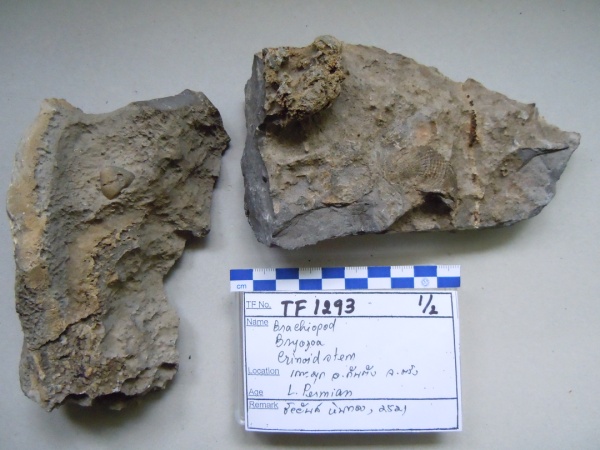 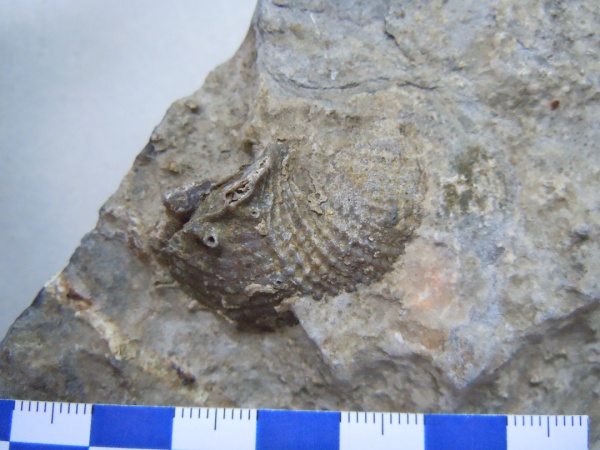 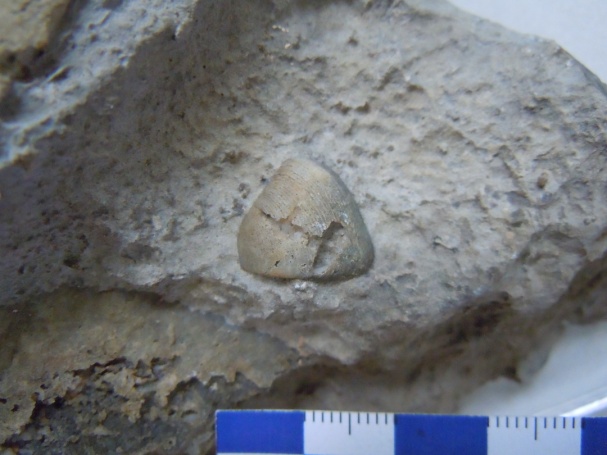 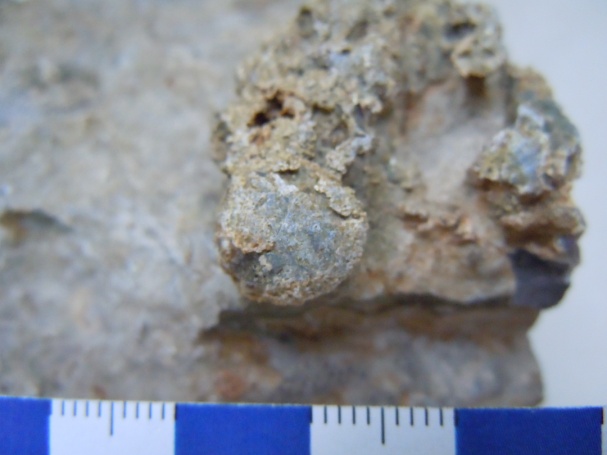 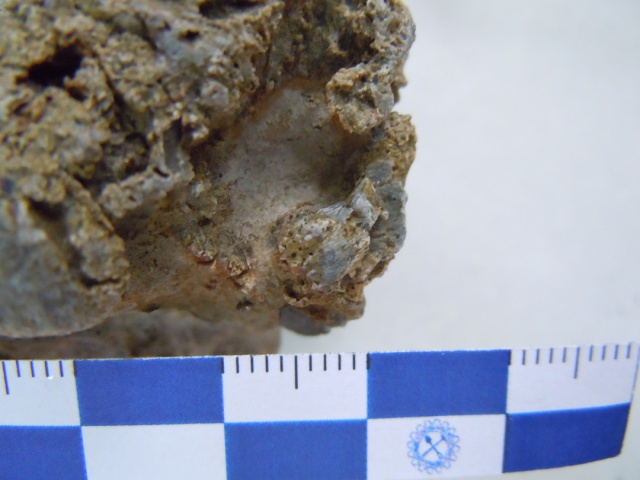 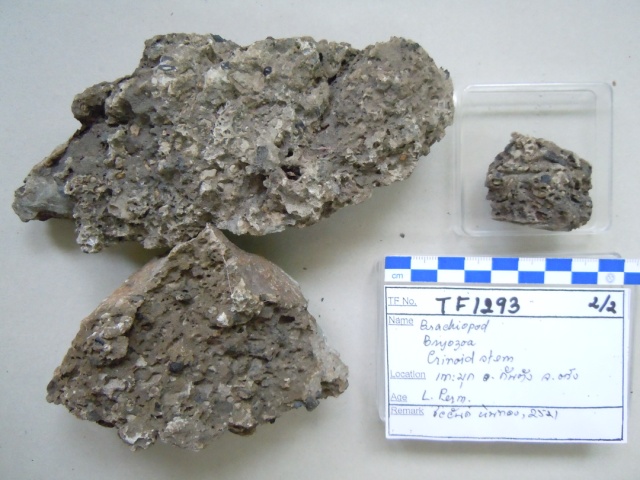 